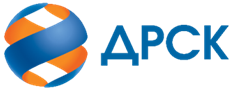 АКЦИОНЕРНОЕ ОБЩЕСТВО «ДАЛЬНЕВОСТОЧНАЯ РАСПРЕДЕЛИТЕЛЬНАЯ СЕТЕВАЯ КОМПАНИЯ»УТВЕРЖДАЮ Председателя Закупочной комиссии1 уровня АО «ДРСК    __________________В.А. Юхимук«    »_______________ 2022Уведомление о внесении изменений в Извещение о закупке и Документацию о закупке по Запросу котировок в электронной форме участниками которого могут быть только субъекты МСП Капитальный ремонт эвакуационной лестницы СП ЦЭС, филиал ХЭС Лот 109101-РЕМ ПРОД-2022-ДРСК-ХЭС№1                                                                                                от «06 » апреля 2022 г.Организатор: АО «Дальневосточная распределительная сетевая компания» (далее – АО «ДРСК»). (Почтовый адрес: 675004, Амурская обл., г. Благовещенск, ул. Шевченко, 32, тел. 8 (4162) 397-147 Заказчик: АО «Дальневосточная распределительная сетевая компания» (далее – АО «ДРСК»). (Почтовый адрес: 675004, Амурская обл., г. Благовещенск, ул. Шевченко, 32, тел. 8 (4162) 397-147 Способ и предмет закупки: Запрос котировок в электронной форме на право заключения договора: Капитальный ремонт эвакуационной лестницы СП ЦЭС, филиал ХЭС  Лот 109101-РЕМ ПРОД-2022-ДРСК-ХЭСИзвещение опубликовано в Единой информационной системе в сфере закупок на сайте www.zakupki.gov.ru (далее — «ЕИС») от 29.03.2022 г под № 32211263857 Внесены следующие изменения в Извещение о закупке и Документацию о закупке:Пункт Извещения о закупке читать в следующей редакции:Пункт Документации о закупке читать в следующей редакции:Все остальные условия Извещения и Документации о закупке остаются без изменений.Ирдуганова И.Н.(4162) 397-147 №
 НаименованиеСодержание пункта Извещения15.Дата начала – дата и время окончания срока подачи заявокДата начала подачи заявок:«29» марта 2022 г.  Дата и время окончания срока подачи заявок:«13» апреля  2022 г. в 09 ч. 00 мин. (по московскому времени)  № 
 Наименование пунктаСодержание пункта1.2.16Срок предоставления Участникам разъяснений по Документации о закупкеДата и время окончания срока предоставления разъяснений:«13» апреля 2022 г. в 09 ч. 00 мин. Организатор вправе не предоставлять разъяснение в случае, если запрос от Участника поступил позднее чем за 3 (три) рабочих дня до даты окончания срока подачи заявок, установленной в пункте 1.2.17.1.2.17Дата начала – дата и время окончания срока подачи заявокДата начала подачи заявок:«29» марта 2022 г.  Дата и время окончания срока подачи заявок:«13» апреля 2022 г. в 09 ч. 00 мин.  (по московскому времени)1.2.18Дата окончания рассмотрения заявок, подведения итогов закупки Дата окончания рассмотрения заявок, подведения итогов закупки:«16» мая 2022 г.